При выполнении заданий используйте материалы учебника, методические рекомендации, клинические рекомендации, расположенные в документах кафедры https://krasgmu.ru/index.php?page[common]=content&id=172053ТЕСТДля студентов с нечётными номерами в списке группы 1 вариант, с чётными – 2.Вариант 1Выберите 1 правильный ответ.НАИБОЛЕЕ ВИРУЛЕНТНА ДЛЯ ЧЕЛОВЕКАBrucella canisB. suisB. melitensisB. neotomaeB. abortusДЛЯ БРУЦЕЛЛЕЗА ХАРАКТЕРНОэпидидимиты и орхитысамопроизвольные абортыартритыполиневритывсе вышеперечисленныеДЛЯ СЕРОДИАГНОСТИКИ БРУЦЕЛЛЕЗА ПРИМЕНЯЮТРИФнРА РайтаРА ХеддлсонаРПГАвсе вышеперечисленноеВЫСОКАЯ ЧУВСТВИТЕЛЬНОСТЬ РА ХЕДДЛСОНА ОБУСЛОВЛЕНА ИСПОЛЬЗОВАНИЕМмалых объемов диагностикума и разных объемов сыворотокбольших объемов ингредиентовживых культур возбудителяпроведением реакции при повышенной температуренеразведенной сыворотки и концентрированного диагностикумаИСТОЧНИК ИНФЕКЦИИ ПРИ БРУЦЕЛЛЕЗЕбактерионосителисыры, брынзабольные животныебольные людисырое молокоС ПОМОЩЬЮ ПРОБЫ БЮРНЕ ОПРЕДЕЛЯЮТаллергическую перестройку организмавидовую принадлежность бруцеллнапряженность гуморального иммунитетаантигенную структуру бруцеллнеполные антителаСПЕЦИФИЧЕСКАЯ ПРОФИЛАКТИКА ПРИ БРУЦЕЛЛЕЗЕ МОЖЕТ ПРОВОДИТЬСЯживой вакциной EVживой вакциной СТИживой вакциной Гайского-Эльбертаживой вакциной ВершиловойиммуноглобулиномСЕРОЛОГИЧЕСКИЕ РЕАКЦИИ ХЕДДЛСОНА И РАЙТА РАЗРЕШАЕТСЯ СТАВИТЬ Влабораториях ООИ Госсанэпиднадзора Россиисерологических лабораториях ЛПУлабораториях службы переливания кровисельских фельдшерско-акушерских пунктах (ФАП)вышеперечисленномБРУЦЕЛЛЫ ИМЕЮТобщий родоспецифический антигенА-антигенМ-антигенантигены, общие с антигенами возбудителей холеры, туляремии, иерсиниоза О9все вышеперечисленноеПРИ МАССОВОМ ОБСЛЕДОВАНИИ НА БРУЦЕЛЛЁЗ ИСПОЛЬЗУЮТРА РайтаРА ХеддлсонаИФАреакцию КумбсаРПГАВ ПЕРВЫЕ ДНИ БОЛЕЗНИ ДЛЯ БАКТЕРИОЛОГИЧЕСКОГО ИССЛЕДОВАНИЯ ПРИ БРУЦЕЛЛЕЗЕ ИСПОЛЬЗУЮТмочуиспражнениякостный мозгмолококровьДЛЯ БРУЦЕЛЛЕЗА ХАРАКТЕРНОвысокая смертностьпандемичностьвысокая инвалидизацияотсутствие разработанных схем лечениямолниеносное развитие заболеванияВОЗБУДИТЕЛИ БРУЦЕЛЛЕЗАBrucella melitensisB. abortusB. suisB. ovisвсе вышеперечисленныеТИПИЧНАЯ МОРФОЛОГИЯ БРУЦЕЛЛпалочкиовоидыкоккобактериикоккивибрионыВариант 2Выберите 1 правильный ответ.1.ЗАРАЖЕНИЕ ПРИ БРУЦЕЛЛЕЗЕ НЕ ВОЗМОЖНО ОТсеверных оленейбольных людейсвинейкрупного рогатого скотаовец, коз2.ПУТИ ЗАРАЖЕНИЯ ПРИ БРУЦЕЛЛЕЗЕалиментарный, контактныйполовой, алиментарныйвоздушно-капельный, контактныйтрансплацентарный, половойтрансмиссивный, алиментарный3.ДЛЯ ПАТОГЕНЕЗА БРУЦЕЛЛЕЗА ХАРАКТЕРНОзахват микробных клеток макрофагамилимфогенное и гематогенное распространениеаллергическая перестройка организмахронизация процессавсе вышеперечисленное4.ДЛЯ ПРОБЫ БЮРНЕ ПРИ ДИАГНОСТИКЕ БРУЦЕЛЛЕЗА ИСПОЛЬЗУЮТлюминесцентную сывороткубруцеллинагглютинирующую сывороткуиммуноглобулинбруцеллезный диагностикум5.ВЫДЕЛЕНИЕ ГЕМОКУЛЬТУРЫ ПРИ БРУЦЕЛЛЕЗЕ НАИБОЛЕЕ ВЕРОЯТНОв конце инкубационного периодапри лечении антибиотикамив период реконвалесценциипри обострении заболеванияв период хронизации6.БРУЦЕЛЛЕЗНАЯ ЛЕЧЕБНАЯ ВАКЦИНА СОДЕРЖИТвзвесь живых бруцеллспецифический белок бруцеллвзвесь убитых бруцеллантитела к антигенам бруцеллэндотоксин бруцелл7.ПОСТИНФЕКЦИОННЫЙ ИММУНИТЕТ ПРИ БРУЦЕЛЛЕЗЕстерильныйпожизненныйврожденныйклеточныйгуморально-клеточный8.В ОБЫЧНЫХ ЛАБОРАТОРИЯХ ОСНОВНОЙ МЕТОД ДИАГНОСТИКИ БРУЦЕЛЛЕЗАбактериологическийбиологическийсеро-аллергическиймикроскопическиймолекулярно-генетический9.ИНКУБАЦИОННЫЙ ПЕРИОД ПРИ БРУЦЕЛЛЕЗЕ СОСТАВЛЯЕТнесколько часовнесколько днейдо одной неделидо нескольких месяцевсвыше одного года10.В КРАСНОЯРСКОМ КРАЕ СЕРЬЕЗНУЮ ОПАСНОСТЬ БРУЦЕЛЛЕЗ ПРЕДСТАВЛЯЕТтолько на северетолько на югев центральных районахв местах концентрации крупного рогатого скотаопасности не представляет11.ДЛЯ СПЕЦИФИЧЕСКОЙ ТЕРАПИИ БРУЦЕЛЛЕЗА ВОЗМОЖНО ИСПОЛЬЗОВАНИЕанатоксинабактериофагаантибиотиковживой вакцины Вершиловойубитой вакцины12.ОСНОВНАЯ МЕРА ПРЕДУПРЕЖДЕНИЯ ЗАБОЛЕВАНИЯ БРУЦЕЛЛЕЗОМвсеобщая вакцинация людейвыведение генетически устойчивых животныхсанэпиднадзор за молокозаводами, мясокомбинатами и в животноводствепастеризация продуктоввсе вышеперечисленное13.БРУЦЕЛЛЕЗ ОТНОСИТСЯ К ОСОБО ОПАСНЫМ ИНФЕКЦИЯМ В СИЛУвысокой контагиозностиповсеместного распространенияспособности передаваться от человека к человекусложности микробиологической диагностикиневозможности лечения14.НЕДОСТАТОК ЛЕЧЕБНОЙ БРУЦЕЛЛЕЗНОЙ ВАКЦИНЫвысокая стоимостьнеобходимость многократного применениявысокая аллергизация организмаотсутствие производства в Россииограничения по возрастуТЕОРИЯ1. В чём заключается главная опасность заболевания человека бруцеллёзом? (Для студентов с нечётными номерами в списке группы).2.Клиническая классификация хронического бруцеллёза (Для студентов с чётными номерами в списке группы).ПРАКТИКА1 вариант (Для студентов с номерами: 1, 2, 3, 4 в списке группы).Проведите серо-аллергическую диагностику бруцеллеза:1.Учтите и оцените результаты реакции Хеддлсона с сывороткой обследуемого № 1.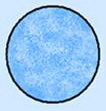  Сыворотка 0,04         Сыворотка 0,02         Сыворотка 0,01                                                                        Диагностикум 0,03   Диагностикум 0,03    Диагностикум 0,03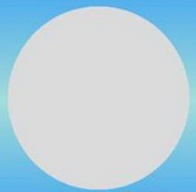 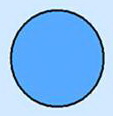          КС                   КА2.Учтите и оцените результаты реакции Райта с парными сыворотками того же обследуемого.1 сыворотка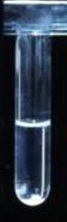 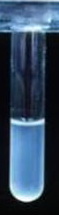 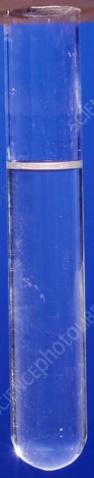 1:50           1:100        1200        1:400     1:800         КС       КА2 сыворотка1:50          1:100        1200        1:400       1:800         КС     КА3.Оцените результаты кожно-аллергической пробы Бюрне того же обследуемого. Сделайте вывод.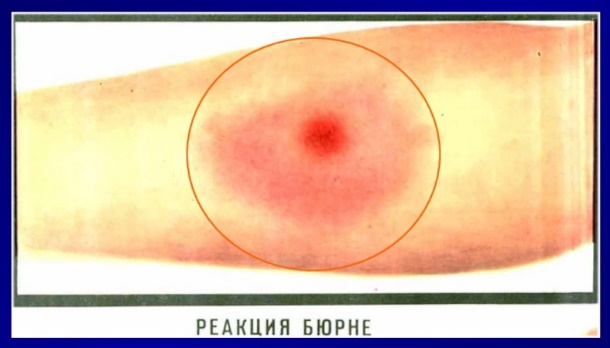 Папула размером 6×6 см, наблюдается гиперемия, отёкЗаполните направление и ответ из бак. лаборатории.НАПРАВЛЕНИЕ №______на микробиологическое исследование Приложение №2 				   Медицинская документацияФорма № 204/уУтв. МЗ СССР 04.10.80 № 1030«_____»____________________2020 г.			____________час.__________мин.	дата и время взятия материалаВ ______________________________________________________лабораториюВид исследования ___________________________________________________Ф. И. О. ____________________________________________Возраст__________________Отделение _____________________________________________________	Диагноз, дата заболевания___________________________________________________Показания к обследованию: больной, переболевший, реконвалесцент, бактерионоситель, контактный, профобследование (нужное подчеркнуть)Материал: кровь, мокрота, кал, дуоденальное содержимое, пунктат, спинномозговая жидкость, раневое отделяемое, гной, выпот, секционный материал, мазок (подчеркнуть, вписать) ____________Должность, фамилия, подпись лица, направляющего материал_______________________ Медицинская документацияФорма № 239/уУтв. МЗ СССР 04.10.80 № 1030РЕЗУЛЬТАТ МИКРОБИОЛОГИЧЕСКОГО ИССЛЕДОВАНИЯ №______«_____»____________________2020 г.				 дата взятия биоматериалаФ. И. О. ____________________________________________Возраст_____________Отделение ________________________________________________________При исследовании ___________________________________________________________					указать материал и результатАНТИБИОГРАММАРистомицин		1  2  3			Канамицин  			1  2  3Гентамицин  		1  2  3			Бензилпенициллин  		1  2  3Доксициклин  	1  2  3			Ампициллин 			1  2  3Эритромицин  	1  2  3			Карбенициллин  		1  2  3Линкомицин  	1  2  3			Ципрофлоксацин 		1  2  3Левомицетин  	1  2  3			Оксациллин  			1  2  3Условные обозначения: 1 - культура устойчива;  2 - умеренно устойчива; 3 – чувствительна«_____»____________________2020 г.	                       Подпись_____________		      	       дата выдачи результата2 вариантПроведите серо-аллергическую диагностику бруцеллеза: (Для студентов с номерами: 5, 6, 7, 8 в списке группы).1.Учтите и оцените результаты реакции Хеддлсона с сывороткой обследуемого № 2.Сыворотка 0,04          Сыворотка 0,02         Сыворотка 0,01                                                                        Диагностикум 0,03   Диагностикум 0,03    Диагностикум 0,03       КС                   КА2.Учтите и оцените результаты реакции Райта с парными сыворотками того же обследуемого.1 сыворотка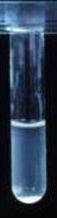 1:50          1:100        1200        1:400         1:800         КС     КА2 сыворотка1:50           1:100        1200        1:400         1:800         КС     КА3.Оцените результаты кожно-аллергической пробы Бюрне того же обследуемого. Сделайте вывод.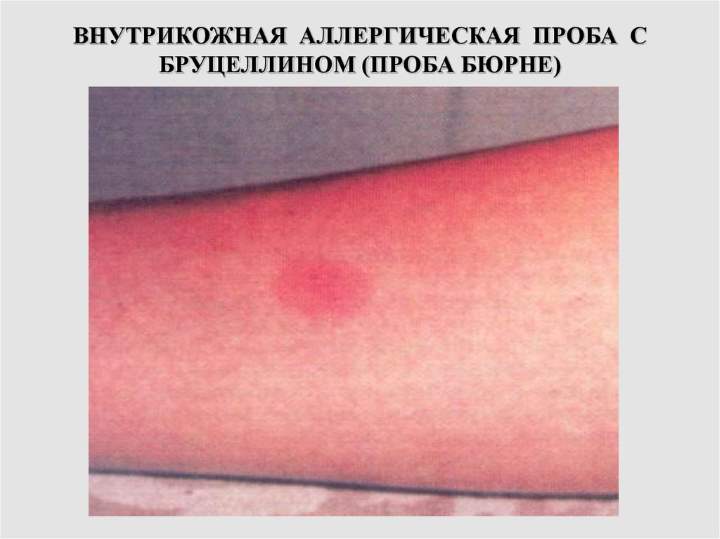 Папула размером 2,5×2,5 см, наблюдается гиперемия.Заполните направление и ответ из бак. лаборатории.НАПРАВЛЕНИЕ №______на микробиологическое исследование Приложение №2 				   Медицинская документацияФорма № 204/уУтв. МЗ СССР 04.10.80 № 1030«_____»____________________2020 г.			____________час.__________мин.	дата и время взятия материалаВ ______________________________________________________лабораториюВид исследования ___________________________________________________Ф. И. О. ____________________________________________Возраст__________________Отделение _____________________________________________________	Диагноз, дата заболевания___________________________________________________Показания к обследованию: больной, переболевший, реконвалесцент, бактерионоситель, контактный, профобследование (нужное подчеркнуть)Материал: кровь, мокрота, кал, дуоденальное содержимое, пунктат, спинномозговая жидкость, раневое отделяемое, гной, выпот, секционный материал, мазок (подчеркнуть, вписать) ____________Должность, фамилия, подпись лица, направляющего материал_______________________ Медицинская документацияФорма № 239/уУтв. МЗ СССР 04.10.80 № 1030РЕЗУЛЬТАТ МИКРОБИОЛОГИЧЕСКОГО ИССЛЕДОВАНИЯ №______«_____»____________________2020 г.				 дата взятия биоматериалаФ. И. О. ____________________________________________Возраст_____________Отделение ________________________________________________________При исследовании ___________________________________________________________					указать материал и результатАНТИБИОГРАММАРистомицин		1  2  3			Канамицин  			1  2  3Гентамицин  		1  2  3			Бензилпенициллин  		1  2  3Доксициклин  	1  2  3			Ампициллин 			1  2  3Эритромицин  	1  2  3			Карбенициллин  		1  2  3Линкомицин  	1  2  3			Ципрофлоксацин 		1  2  3Левомицетин  	1  2  3			Оксациллин  			1  2  3Условные обозначения: 1 - культура устойчива;  2 - умеренно устойчива; 3 – чувствительна«_____»____________________2020 г.	                       Подпись_____________		      	       дата выдачи результата3 вариантПроведите серо-аллергическую диагностику бруцеллеза: (Для студентов с номерами: 9, 10, 11, 12, 13 в списке группы).1.Учтите и оцените результаты реакции Хеддлсона с сывороткой обследуемого № 3.Сыворотка 0,04         Сыворотка 0,02          Сыворотка 0,01                                                                        Диагностикум 0,03   Диагностикум 0,03    Диагностикум 0,03       КС                   КА2.Учтите и оцените результаты реакции Райта с парными сыворотками того же обследуемого.1 сыворотка1:50           1:100        1200        1:400         1:800      КС     КА2 сыворотка1:50           1:100        1200        1:400         1:800      КС     КА3.Оцените результаты кожно-аллергической пробы Бюрне того же обследуемого. Сделайте вывод.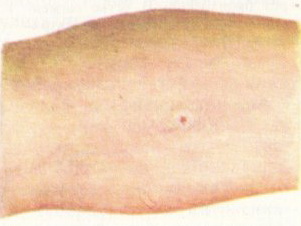 Наблюдается только след от инъекции, гиперемия отсутствует.Заполните направление и ответ из бак. лаборатории.НАПРАВЛЕНИЕ №______на микробиологическое исследование Приложение №2 				   Медицинская документацияФорма № 204/уУтв. МЗ СССР 04.10.80 № 1030«_____»____________________2020 г.			____________час.__________мин.	дата и время взятия материалаВ ______________________________________________________лабораториюВид исследования ___________________________________________________Ф. И. О. ____________________________________________Возраст__________________Отделение _____________________________________________________	Диагноз, дата заболевания___________________________________________________Показания к обследованию: больной, переболевший, реконвалесцент, бактерионоситель, контактный, профобследование (нужное подчеркнуть)Материал: кровь, мокрота, кал, дуоденальное содержимое, пунктат, спинномозговая жидкость, раневое отделяемое, гной, выпот, секционный материал, мазок (подчеркнуть, вписать) ____________Должность, фамилия, подпись лица, направляющего материал_______________________ Медицинская документацияФорма № 239/уУтв. МЗ СССР 04.10.80 № 1030РЕЗУЛЬТАТ МИКРОБИОЛОГИЧЕСКОГО ИССЛЕДОВАНИЯ №______«_____»____________________2020 г.				 дата взятия биоматериалаФ. И. О. ____________________________________________Возраст_____________Отделение ________________________________________________________При исследовании ___________________________________________________________					указать материал и результатАНТИБИОГРАММАРистомицин		1  2  3			Канамицин  			1  2  3Гентамицин  		1  2  3			Бензилпенициллин  		1  2  3Доксициклин  	1  2  3			Ампициллин 			1  2  3Эритромицин  	1  2  3			Карбенициллин  		1  2  3Линкомицин  	1  2  3			Ципрофлоксацин 		1  2  3Левомицетин  	1  2  3			Оксациллин  			1  2  3Условные обозначения: 1 - культура устойчива;  2 - умеренно устойчива; 3 – чувствительна«_____»____________________2020 г.	                       Подпись_____________		      	       дата выдачи результатаЦельМетод исследованияПолученный результатВыводИМ:Метод (общее название):Реакция:КУ:КО:КД:ЦельИМ:Метод (общее название):Реакция:КУ:КО:КД:Результаты (количество крестов):Результаты (количество крестов):Оценка результатов:Вывод:ЦельМетод исследованияПолученный результатВыводИМ:Метод (общее название)Реакция:КУ:КО:КД:ЦельИМ:Метод (общее название):Реакция:КУ:КО:КД:Результаты (количество крестов):Результаты (количество крестов):Оценка результатов:Вывод:ЦельИМ:Метод (общее название):Реакция:КУ:КО:КД:Результаты (количество крестов):Результаты (количество крестов):Оценка результатов:Вывод: